Вороновская районная инспекция  природных ресурсов и охраны окружающей среды информирует о доступе для скачивания социальной рекламы по вопросу использованию электромобилей.Макеты социальной рекламы в максимальном разрешении доступны для скачивания по ссылке: https://doccloud.by/s/F1YLGYhApbDT0fuВидеоролик социальной телевизионной рекламы доступен по ссылке: https://doccloud.by/s/ztuBilZnECoqSlT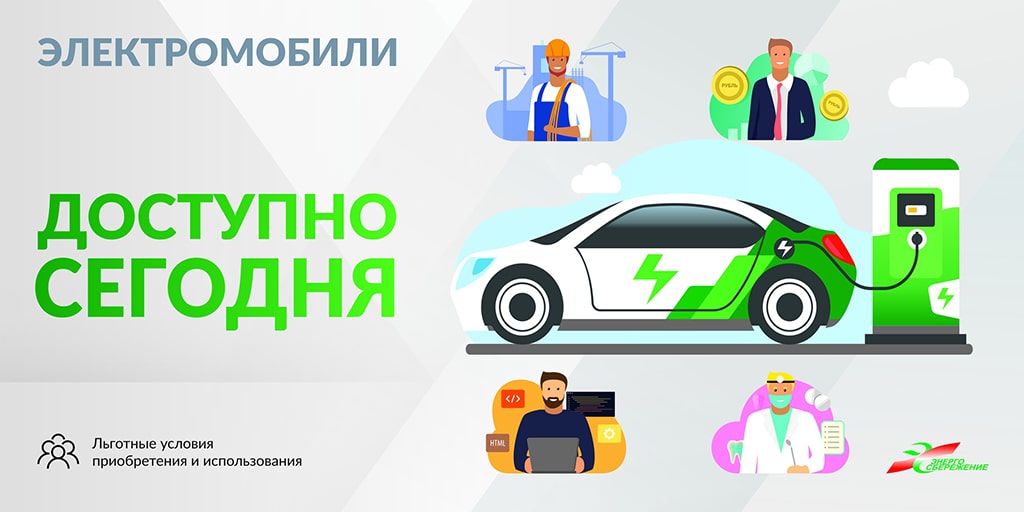 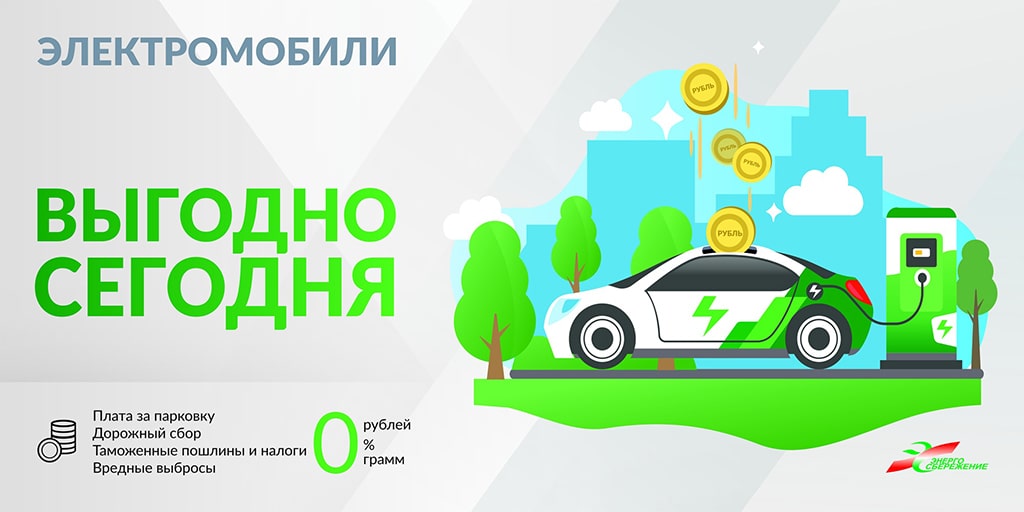 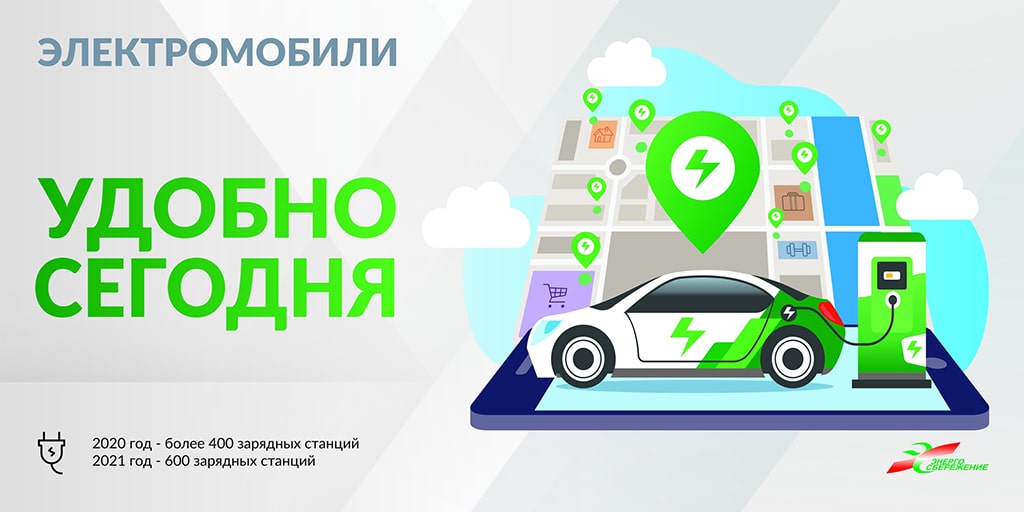 